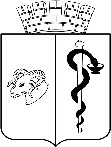 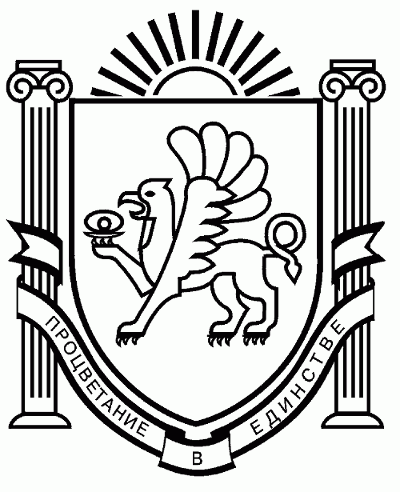 АДМИНИСТРАЦИЯ ГОРОДА ЕВПАТОРИИРЕСПУБЛИКИ КРЫМПОСТАНОВЛЕНИЕ_______________                                                                                                      №  _________ЕВПАТОРИЯО внесении изменений в административный регламент предоставления муниципальной образовательной организацией, реализующей
образовательные программы начального общего, основного общего и среднего
общего образования на территории муниципального образования городской округ
Евпатория Республики Крым муниципальной услуги «Прием заявлений о
зачислении в муниципальные образовательные организации Республики Крым,
реализующие программы общего образования», утвержденный постановлением администрации города Евпатории Республики Крым от 12.10.2023 № 3001-пВ соответствии с Федеральным законом от 24.11.1995 № 181-ФЗ «О социальной защите инвалидов», Федеральным законом от 06.10.2003 № 131-ФЗ «Об общих принципах организации местного самоуправления в Российской Федерации», Федеральным законом от 02.05.2006 № 59-ФЗ «О порядке рассмотрения обращений граждан Российской Федерации», Федеральным законом от 27.07.2006 № 152-ФЗ «О персональных данных»,   ч. 15 ст. 13 Федерального закона от 27.07.2010 № 210-ФЗ «Об организации предоставления государственных и муниципальных услуг», Федеральным законом от 29.12.2012 № 273-ФЗ «Об образовании в Российской Федерации», во исполнение Федерального закона от 24.06.2023 № 281-ФЗ «О внесении изменений в статьи 19 и 24 Федерального закона «О статусе военнослужащих» и Федеральный закон «О войсках национальной гвардии Российской Федерации», Законом Республики Крым от 21.08.2014 № 54-ЗРК «Об основах местного самоуправления в Республике Крым», Уставом муниципального образования городской округ Евпатория Республики Крым, в целях повышения качества и доступности предоставляемых муниципальных услуг, администрация города Евпатории Республики Крым   п о с т а н о в л я е т : Внести в административный регламент предоставления муниципальной образовательной организацией, реализующей образовательные программы начального общего, основного общего и среднего общего образования на территории муниципального образования городской округ Евпатория Республики Крым муниципальной услуги «Прием заявлений о зачислении в муниципальные образовательные организации Республики Крым, реализующие программы общего образования», утвержденный постановлением администрации города Евпатории Республики Крым от 12.10.2023 № 3001-п следующие изменения:1.1.   Подпункт 2.2.1. пункта 2.1. изложить в следующей редакции:	«2.2.1.  Родители (законные представители), дети которых пребывают на территории муниципального образования городской округ Евпатория Республики Крым (далее – уполномоченный орган), имеющие внеочередное право на получение услуги организации, предусмотренное частью 5 статьи 44 Федерального закона Российской Федерации от 17.01.1992 г. № 2202-1 «О прокуратуре Российской Федерации», частью 3 статьи 19 Закона Российской Федерации от 26.06.1992 г. № 3132-1 «О статусе судей в Российской Федерации», частью 25 статьи 35 Федерального закона от 28.12.2010 г.            № 403-ФЗ «О следственном комитете Российской Федерации».Родители (законные представители), дети которых пребывают на территории муниципального образования городской округ Евпатория Республики Крым, имеющие первоочередное право на получение услуги организации, предусмотренное в абзаце втором части 6 статьи 19 Федерального закона от 27 мая 1998 г. № 76-ФЗ «О статусе военнослужащих» (с изменениями, внесенными Федеральным законом от 24.06.2023 г.               № 281-ФЗ «О внесении изменений в статьи 19 и 24 Федерального закона «О статусе военнослужащих» и Федеральный закон «О войсках национальной гвардии Российской Федерации»), частью 6 статьи 46 Федерального закона от 07.02.2011 г. № 3-ФЗ «О полиции», детям сотрудников органов внутренних дел, не являющихся сотрудниками полиции, и детям, указанным в части 14 статьи 3 Федерального закона от 30.12.2012 г. № 283-ФЗ «О социальных гарантиях сотрудникам некоторых федеральных органов исполнительной власти и внесении изменений в законодательные акты Российской Федерации».2. Настоящее постановление вступает в силу со дня его обнародования на официальном портале Правительства Республики Крым – http://rk.gov.ru в разделе: «Муниципальные образования», подраздел – «Евпатория», а также на официальном сайте муниципального образования городской округ Евпатория Республики Крым - http://my-evp.ru в разделе «Документы», подраздел «Документы администрации» в информационно-телекоммуникационной сети общего пользования и подлежит опубликованию информационного сообщения о нём в печатных средствах массовой информации, учрежденных органом местного самоуправления городского округа Евпатория.3.	Контроль за исполнением настоящего постановления оставляю за собой.Врио главы администрации города Евпатории							     И.И. ПросоедовПОДГОТОВЛЕНОНачальник управленияобразования администрации города Евпатории Республики Крым                                  	          _______В.И. Жеребец______«____»________________20___						      (ФИО) Исполнитель:Главный специалист сектора правовой и информационной работы управления образования городаЕвпатории Республики Крым                                                     ______К.А. Еременко    __Раб.тел._30308    ________					                              (ФИО)СОГЛАСОВАНОРуководитель аппарата администрации                                                                           _______Е.В. Михайлик______«____»________________2024						(ФИО)Начальник управления юридического обеспечения                                                  ______А.П. Доморников________«____»________________2024						(ФИО)Начальник отдела правового обеспечения деятельностиуправления юридического обеспечения                             ________Т.Ю. Юхневич________          « ___»____________________2024                                                          (ФИО)Начальник общего отдела(службы делопроизводства)  « ___»____________________2024                                      _______Е. Н. Кумарева_______ (ФИО)Список рассылки и кол-во экземпляров: Управление образования - 3 экз.______________________________________________Пояснительная запискак проекту постановления администрации города Евпатории РеспубликиКрым «О внесении изменений в административный регламент предоставления муниципальной образовательной организацией, реализующей
образовательные программы начального общего, основного общего и среднего
общего образования на территории муниципального образования городской округ
Евпатория Республики Крым муниципальной услуги «Прием заявлений о
зачислении в муниципальные образовательные организации Республики Крым,
реализующие программы общего образования», утвержденный постановлением администрации города Евпатории Республики Крым от 12.10.2023 № 3001-п»1. Правовые основания.В соответствии с Федеральным законом от 24.11.1995 № 181-ФЗ «О социальной защите инвалидов», Федеральным законом от 06.10.2003 № 131-ФЗ «Об общих принципах организации местного самоуправления в Российской Федерации», Федеральным законом от 02.05.2006 № 59-ФЗ «О порядке рассмотрения обращений граждан Российской Федерации», Федеральным законом от 27.07.2006 № 152-ФЗ «О персональных данных»,   ч. 15 ст. 13 Федерального закона от 27.07.2010 № 210-ФЗ «Об организации предоставления государственных и муниципальных услуг», Федеральным законом от 29.12.2012 № 273-ФЗ «Об образовании в Российской Федерации», во исполнение Федерального закона от 24.06.2023 № 281-ФЗ «О внесении изменений в статьи 19 и 24 Федерального закона «О статусе военнослужащих» и Федеральный закон «О войсках национальной гвардии Российской Федерации», Законом Республики Крым от 21.08.2014 № 54-ЗРК «Об основах местного самоуправления в Республике Крым», Уставом муниципального образования городской округ Евпатория Республики Крым.2. Обоснование.С целью приведения в соответствие с действующим законодательством Российской Федерации и во исполнение Федерального закона от 24.06.2023 № 281-ФЗ «О внесении изменений в статьи 19 и 24 Федерального закона «О статусе военнослужащих» и Федеральный закон «О войсках национальной гвардии Российской Федерации» в проект постановления разработан проект постановления администрации города Евпатории Республики Крым «О внесении изменений в административный регламент предоставления муниципальной образовательной организацией, реализующей образовательные программы начального общего, основного общего и среднего общего образования на территории муниципального образования городской округ Евпатория Республики Крым муниципальной услуги «Прием заявлений о зачислении в муниципальные образовательные организации Республики Крым, реализующие программы общего образования», утвержденный постановлением администрации города Евпатории Республики Крым от 12.10.2023           № 3001-п».3. Предотвращение дискриминации.В данном проекте постановления отсутствуют положения, которые содержат признаки дискриминации.4. Общественное обсуждение.Проект постановления размещен 12.03.2024 на официальном портале Правительства Республики Крым – http://rk.gov.ru в разделе: «Муниципальные образования», подраздел – «Евпатория», а также на официальном сайте муниципального образования городской округ Евпатория Республики Крым - http://my-evp.ru в разделе «Документы», подраздел «Документы администрации» в информационно-телекоммуникационной сети общего пользования.5. Коррупциогенные факторы.Данный проект постановления является нормативно-правовым актом, не содержит коррупциогенных факторов.Начальник управления образования администрации города Евпатории Республики Крым                                                                                                 В.И. Жеребец  